
Oblastní charita Žďár nad Sázavou přijme pracovníka na pozici 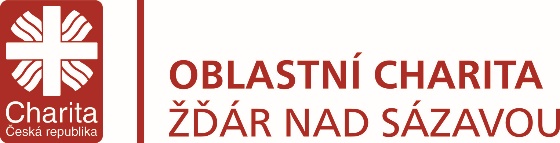 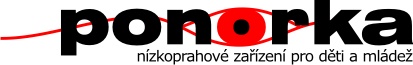 
SOCIÁLNÍ PRACOVNÍK / PRACOVNICE nebo PRACOVNÍK/PRACOVNICE V SOCIÁLNÍCH SLUŽBÁCH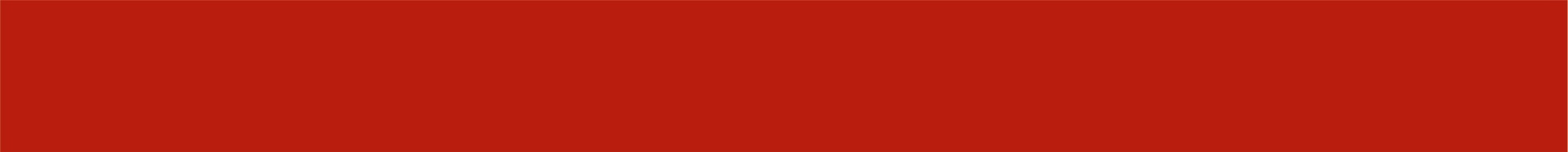 pro nízkoprahové zařízení pro děti a mládež Ponorka ve Žďáře nad Sázavou
Náplň práce:ambulantní a terénní práce s dětmi a mladými lidmi ve věku od 6 do 26 let 
a s tím spojená administrativní činnostMísto výkonu práce: 		Žďár nad SázavouNástup: 			březen 2022
Nabízíme:pracovní smlouvu na plný úvazek (popř. zkrácený úvazek),smysluplnou, zajímavou a kreativní práci,možnost seberealizace, odborné vzdělávání,práci pod supervizí a odborným vedením,zaměstnanecké benefity,zázemí stabilní organizace,absolventům zaučení a získání praxe.Požadujeme:vzdělání dle Zákona o sociálních službách č. 108/2006 Sb.,předpoklady pro práci s dětmi a mladými dospívajícími lidmi,schopnost týmové i samostatné práce,spolehlivost, zodpovědnost,potřebu dále se vzdělávat a profesionálně růst,možnost práce především v odpoledních hodinách, trestní bezúhonnost.Uvítáme:praxi v oblasti práce s dětmi a mládeží ohroženými rizikovým chováním.V případě zájmu o uvedenou pozici zasílejte motivační dopis a profesní životopis 
do 20. 2. 2022 na e-mail barbora.kotikova@zdar.charita.cz 
Bližší informace: Bc. Barbora Kotíková, vedoucí Ponorka – NZDM,
mob.: 777 755 436, e-mail barbora.kotikova@zdar.charita.cz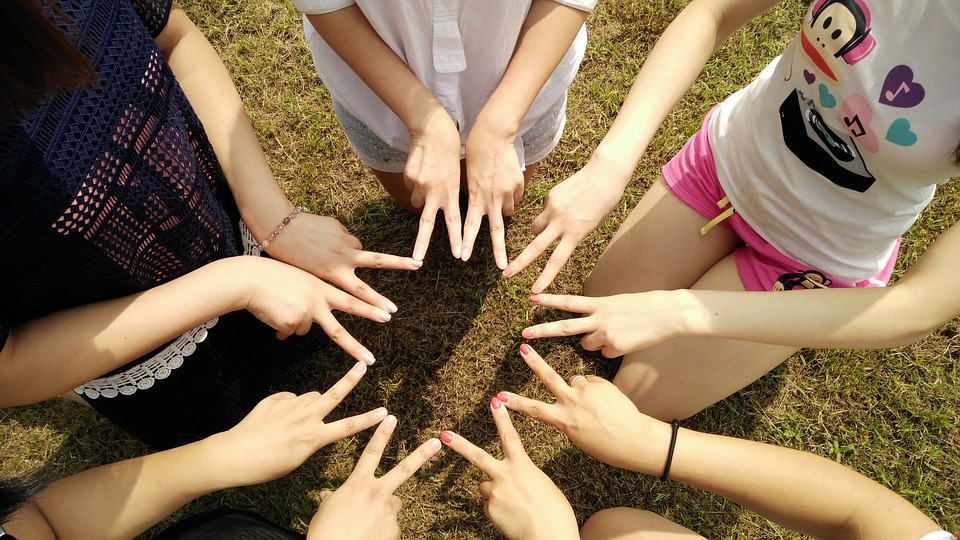 